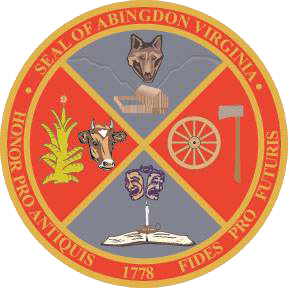 Town of Abingdon, VirginiaAbingdon Arts CommissionMonday, July 11, 2022 – 4:00 p.m.Town Hall of Abingdon, Arthur Campbell room, first floorWELCOMECALL TO ORDER ROLL CALLAPPROVAL OF MINUTES OLD BUSINESSApprove Project Grant Guidelines (all)Approve Project Grant Application (all)Review initial list of arts non-profits based or providing services in Abingdon (all)Review Finance Department’s initial target funding amount for FY2024 budget (Greg Lilly)NEW BUSINESSSet two dates for Informational Meetings to arts non-profits on Arts Commission’s purpose and process (all)Review of the Town’s electronic meeting policy (Katie Garrett – town staff)Review of Commitment to Excellence policy, for commissioners’ signatures (Katie Garrett – town staff)Review of Ordinance regarding Boards, Commissions, and Committees (Katie Garrett – town staff)NEXT MEETING – Monday, September 12, 2022Approve agenda for Informational Meetings Assign tasks for Informational MeetingsADJOURNMENT